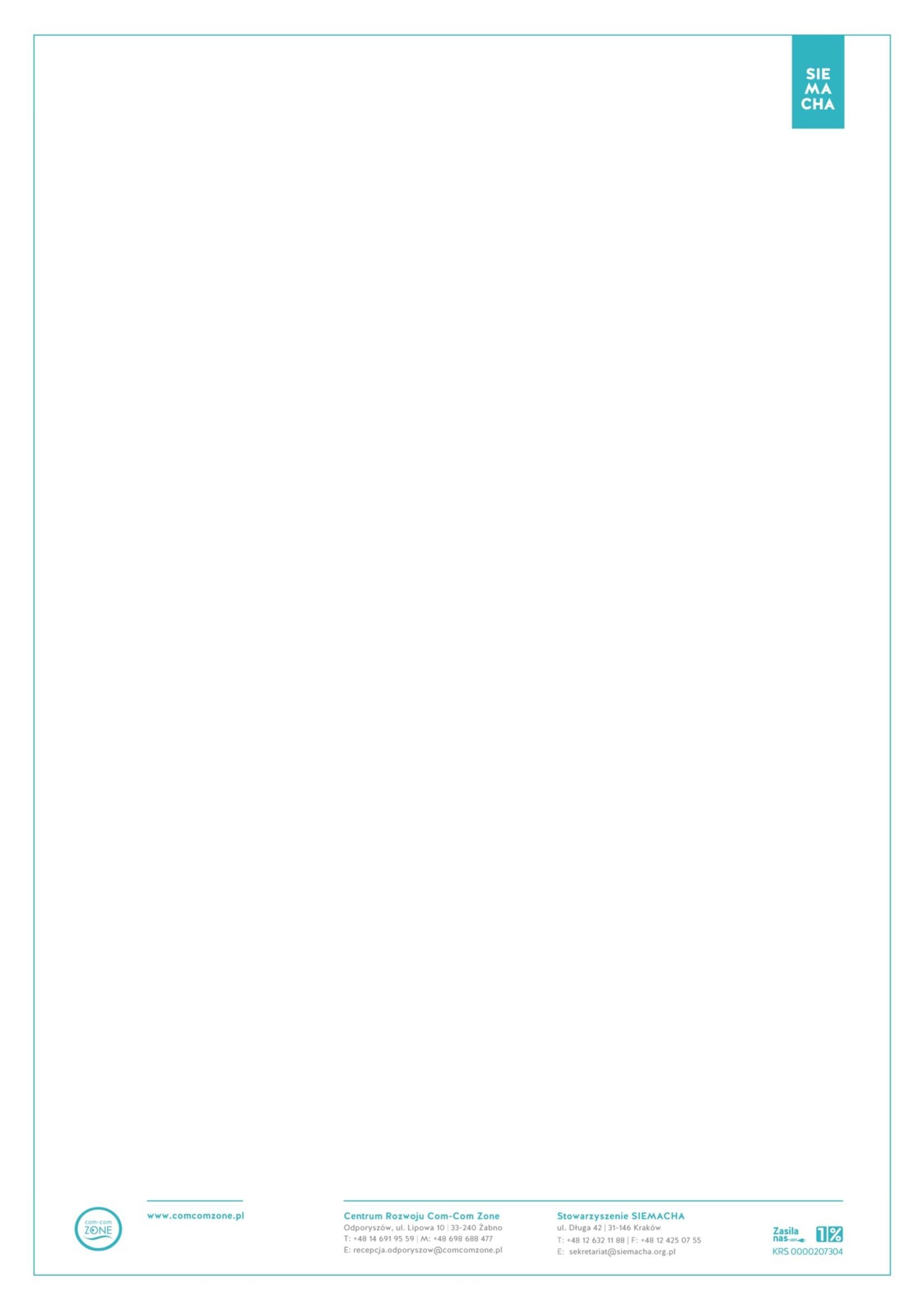 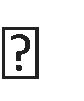 LATO 2016 Centrum Sportów Konnych OdporyszówW ofercie:pakiet weekendowy dla dwóch osób: 450 złpółkolonie: 400 złkolonie (14 dni): 1800 złPakiet weekendowy dla dwóch osób:noclegi w komfortowo wyposażonych pokojach (dostęp do Wi-Fi i zaplecza gastronomicznego)nauka jazdy konnej/jazda konna dla zaawansowanychpływanie rekreacyjne, sala fitness ze sprzętem cardio, możliwość wypożyczenia rowerów oraz skorzystania z boiska do piłki nożnej, koszykówki i tenisa stołowegoPółkolonie:zajęcia dla dzieci w godzinach 8.00-16.00, od poniedziałku do piątkuprzygotowanie koni do jazdy, nauka jazdy konnej, pływalnia, fitness, gry i zabawy turnusy: 4-8.07.2016, 11-15.07.2016, 1-5.08.2016, 22-27.08.2016Kolonie (14 dni):zakwaterowanie i wyżywieniezajęcia w godz. 8.00-22.00zajęcia teoretyczne - wykłady o tematyce jeździeckiej, nauka prawidłowego i bezpiecznego zachowania w stajniprzygotowanie koni do jazdy, czyszczenie, siodłanie, karmienie koni jazda konnazajęcia sportowe: pływalnia, atletyka terenowa (biegi, podchody, tor przeszkód w lesie), cross, zumba, piłka nożna, koszykówka, gry i zabawy ruchowe, kręglezajęcia z zakresu zdrowego odżywania, pierwsza pomoczajęcia artystyczne: muzyczne, plastyczne turnusy 14 dni: 18-31.07.2016, 8-21.08.2016Kontakt i zapisy: +48 698 688-477, +48 662 227 481, 14 691 95 59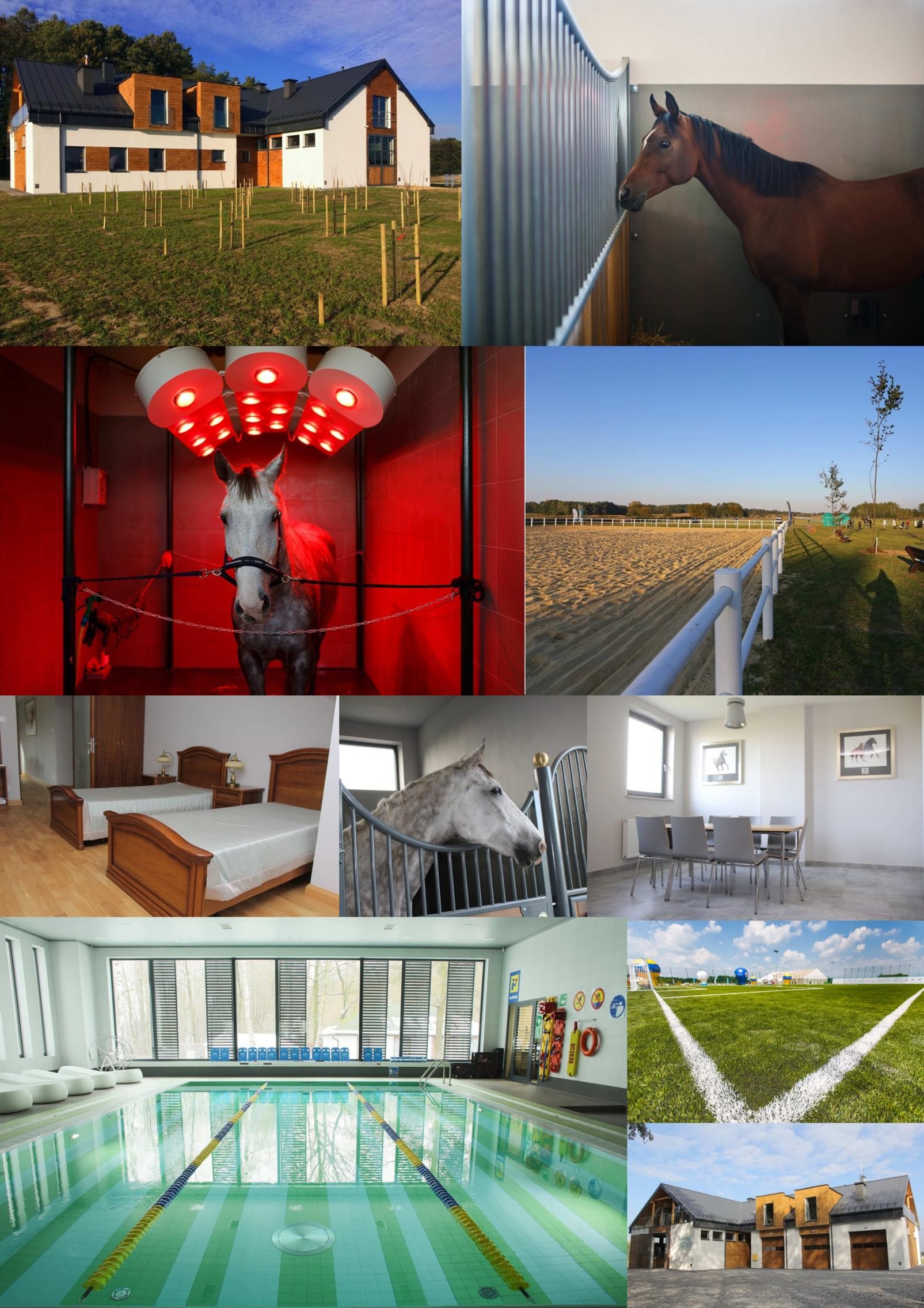 